Акция:«Весенние первоцветы»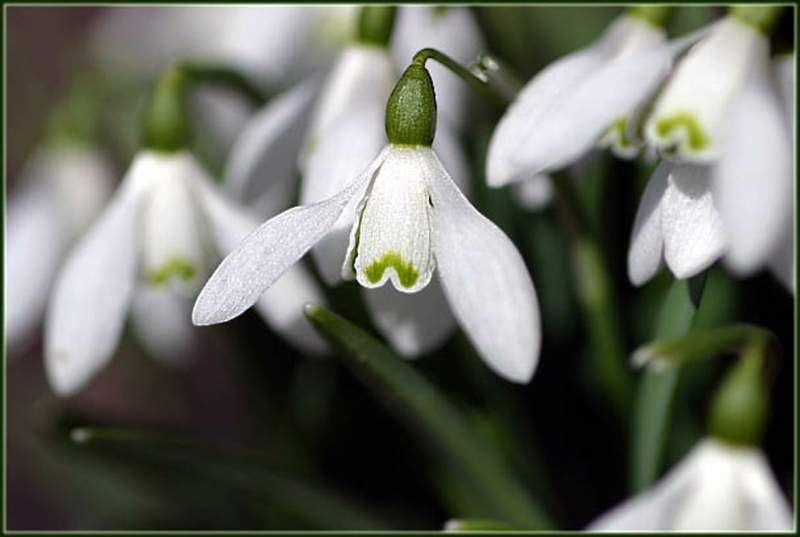 Составили: воспитатели Гладкова О.В.Рассохина Г.А.Актуальность акции:В настоящее время проблема исчезновения многих видов цветов стоит очень остро. Мы должны научить детей беречь и охранять природу.Как только начинает таять снег, приходит время весенним первоцветам. Эти цветы берут силу роста их корневища, луковицы или клубня. В наше время, некоторые весенние цветы стали очень редки. Многие из них погибают сорванные в весенние букеты. Весенние цветы цветут всего несколько дней. Многие растения размножаются семенами, и если сорвать хоть один цветок, то через несколько лет в лесу не вырастет много цветов. Из семян цветы появляются не на следующий год, а через несколько лет.В нашем детском саду прошла акция «весенние первоцветы». Акция вызвала большой интерес как у детей, так и у родителей.Цель акции:1). Расширить знание о первых весенних цветах, и привлечь внимание детей и их родителей.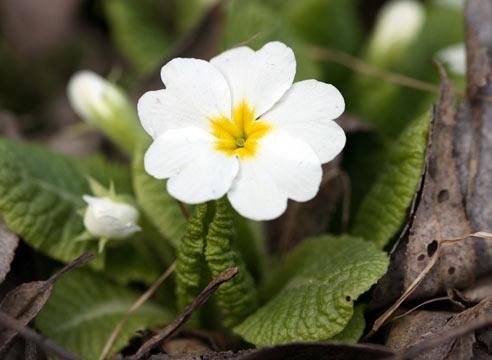 Задачи акции:1). Познакомить детей с первоцветами, которые растут в Алтайском крае.2). Формировать доброжелательные и внимательные отношения к цветам, умение заботиться о них.3). Расширить знания детей, полученные при наблюдении, рассматривании весенних цветов.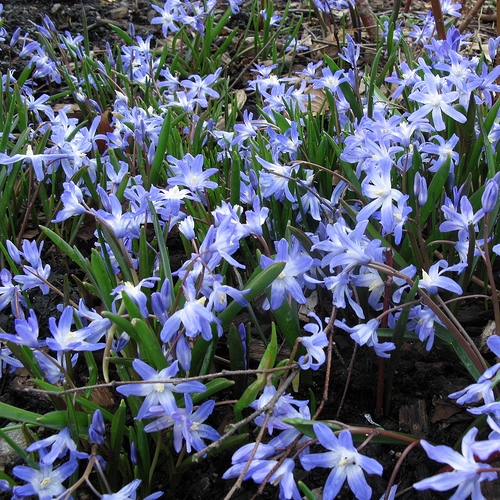 Что мы ждём от этой акции:1). Сплочение коллектива группы (дети + родители + воспитатели)2). Дать понять детям, как красива наша земля, если на ней растут красивые цветы.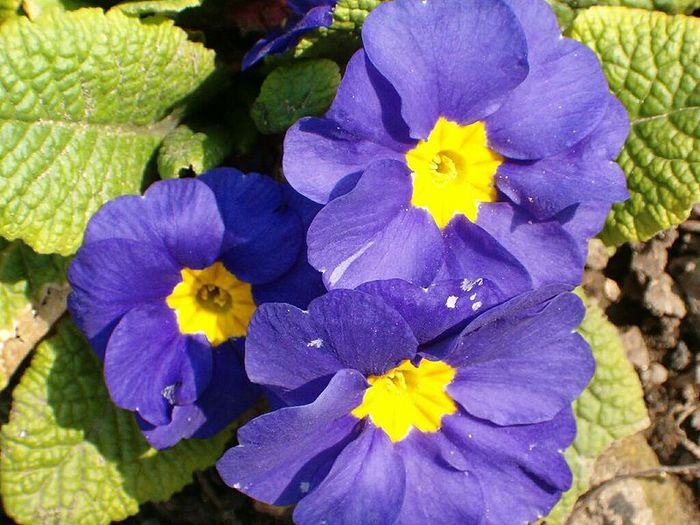 Форма реализации:1). Чтение книг про цветы.2). Заучивание стихов, пословиц, поговорок про первоцветы.3). Составление описательных рассказов про цветы.4). Знакомство  со строением цветов.5).Аппликация с детьми. Весенние первоцветы.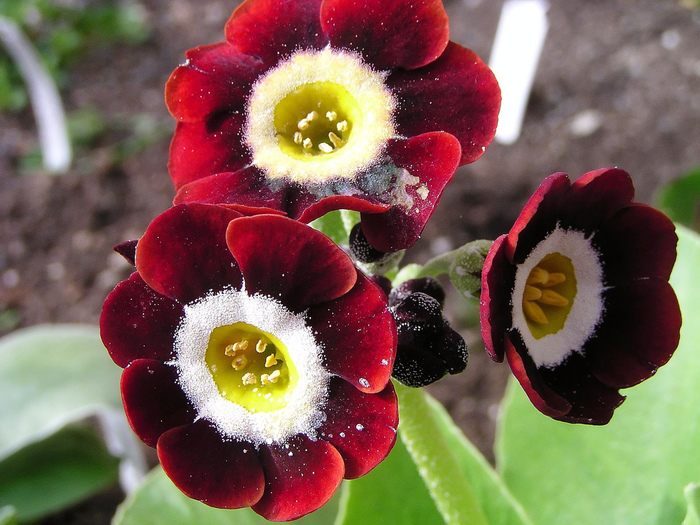 Итоги акции:В ходе проведения акции, было видно, что дети знают много названий цветов-первоцветов, им очень нравится их рассматривать, заботиться о них. Дети узнали и поняли, какую пользу приносят цветы.Детьми сделан вывод, что наша земля выглядит на много ярче, красивее, если на не растут цветы.Дети узнали какие цветы растут в Алтайском крае, с радостью согласились охранять и беречь цветы.Детям вместе с родителями очень понравилась совместная акция, было очень много рассмотрено альбомов, иллюстраций, выучено много стихов, поговорок, загадок.Источники:1). Картотека дидактических игр в группе.2). Альбом для рассматривания.3). Иллюстрации.4). Стихи про цветы для детей: Е. Серовой, А.Н. Майков, Н. Маслей, Т. Казырина.5). Картотека поговорок и загадок для детей.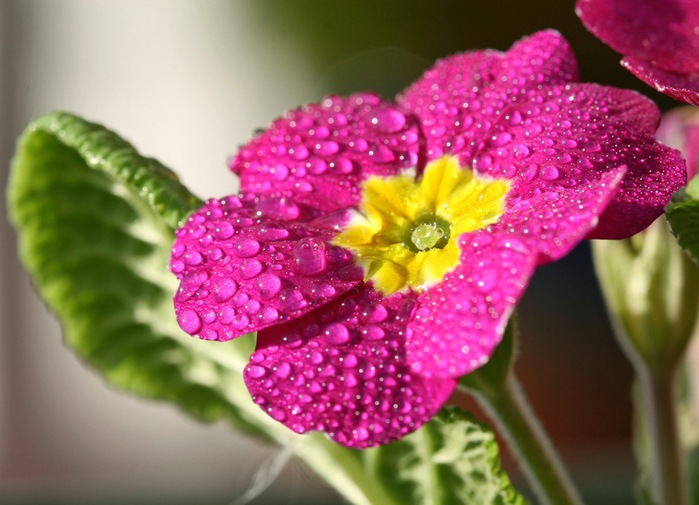 